АДМИНИСТРАЦИЯ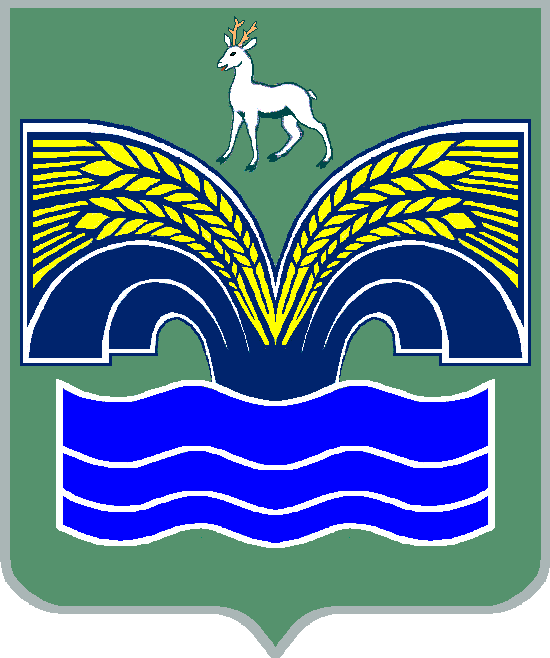 ГОРОДСКОГО ПОСЕЛЕНИЯ МИРНЫЙМУНИЦИПАЛЬНОГО РАЙОНА КРАСНОЯРСКИЙСАМАРСКОЙ ОБЛАСТИРАСПОРЯЖЕНИЕот 22 апреля 2024 № 18О проведении общественных обсуждений перечня общественных территорий городского поселения Мирный муниципального района Красноярский Самарской области на 2025-2030 годы, планируемых к благоустройству в рамках муниципальной программы «Формирование комфортной городской среды городского поселения Мирный муниципального района Красноярский Самарской области на 2023-2030 годы»В соответствии с постановлением Правительства Российской Федерации от 30.12.2017 № 1710 «Об утверждении государственной программы Российской Федерации «Обеспечение доступным и комфортным жильем и коммунальными услугами граждан Российской Федерации», постановлением Правительства Самарской области от 01.11.2017 № 688 «Об утверждении государственной программы Самарской области «Формирование комфортной городской среды на 2018 - 2024 годы», пунктом 4 «Перечня поручений по итогам встречи с главами муниципальных образований» (утв. Президентом Российской Федерации 15.02.2024 № Пр-276),1. Провести общественные обсуждения перечня общественных территорий городского поселения Мирный муниципального района Красноярский Самарской области на 2025-2030 годы, указанных в приложении к настоящему распоряжению, планируемых к благоустройству в рамках муниципальной программы «Формирование комфортной городской среды городского поселения Мирный муниципального района Красноярский Самарской области на 2023-2030 годы».2. Общественные обсуждения провести в электронной форме в информационно-телекоммуникационной сети «Интернет» на официальном сайте администрации городского поселения Мирный муниципального района Красноярский Самарской области.3. Общественные обсуждения провести в срок с 01.05.2024 по 31.05.2024.4. Опубликовать настоящее распоряжение в газетах «Красноярский вестник» и «Планета Красный Яр», а также разместить на официальном сайте администрации городского поселения Мирный муниципального района Красноярский Самарской области в сети Интернет.5. Контроль за исполнением настоящего распоряжения оставляю за собой. 6. Настоящее распоряжение вступает в силу со дня его подписания.Глава городского поселенияМирный муниципального районаКрасноярский Самарской области                                              А.А. МартыновПРИЛОЖЕНИЕк распоряжению администрациигородского поселения Мирный муниципального района Красноярский Самарской областиот 22.04.2024 № 18Перечень общественных территорий городского поселения Мирный муниципального района Красноярский Самарской области на 2025-2030 годы, планируемых к благоустройству в рамках муниципальной программы «Формирование комфортной городской среды городского поселения Мирный муниципального района Красноярский Самарской области на 2023-2030 годы»№ п/пНаименование общественной территории1Благоустройство пешеходной дорожки к детскому саду «Лесная сказка»2Благоустройство общественной территории около здания физкультурно-оздоровительного комплекса3Благоустройство пешеходной дорожки по ул. Нагорной п. Северный